АДМИНИСТРАЦИЯЖЕМЧУЖИНСКОГО СЕЛЬСКОГО ПОСЕЛЕНИЯНИЖНЕГОРСКОГО РАЙОНА РЕСПУБЛИКИ КРЫМРАСПОРЯЖЕНИЕ № 75-Р15 декабря 2020 года									с.ЖемчужинаО внесении изменений в сводную бюджетную росписьрасходов бюджета и в кассовый план расходов по администрации Жемчужинского сельского поселенияНижнегорского района Республики КрымВ соответствии с п.3 ст.217, ст.217.1 Бюджетного кодекса Российской Федерации, Федеральным Законом от 06 октября 2003 года № 131-ФЗ «Об общих принципах организации местного самоуправления в Российской Федерации», , Уставом муниципального образования Жемчужинское сельское поселение Нижнегорского района Республики Крым, руководствуясь Положением о бюджетном процессе в муниципальном образовании Жемчужинское сельское поселение Нижнегорского района Республики Крым (с изменениями и дополнениями), на основании постановления администрации Нижнегорского района Республики Крым от 30 ноября 2020 года № 435 «Об использовании резервного фонда» : 1.Внести изменения в сводную бюджетную роспись расходов бюджета администрации Жемчужинского сельского поселения Нижнегорского района Республики Крым согласно приложению 1.2.Внести помесячно изменения в кассовый план в части расходов по администрации Жемчужинского сельского поселения Нижнегорского района Республики Крым согласно приложению 2.3.Контроль за исполнением настоящего распоряжения возложить на заместителя главы администрации Пшеничникову Н.А.4.Настоящее распоряжение вступает в силу с момента подписания.Председатель Жемчужинскогосельского совета - глава администрации Жемчужинского сельского поселения				С.И.ЧупиковПриложение 1к распоряжению администрацииЖемчужинского сельского поселенияНижнегорского района Республики Крымот 15 декабря 2020 года № 75-РСВЕДЕНИЯ ОБ ИЗМЕНЕНИЯХ СВОДНОЙ БЮДЖЕТНОЙ РОСПИСИ РАСХОДОВ на 2020 годГлавный распорядитель средств: Администрация Жемчужинского сельского поселения Нижнегорского района Республики КрымПриложение 2к распоряжению администрацииЖемчужинского сельского поселенияНижнегорского района Республики Крымот 15 декабря 2020 года № 75-РУВЕДОМЛЕНИЕо кассовом плане (об изменении кассового плана) № 0023 от 15 декабря 2020 годаНаименование финансового органа: АДМИНИСТРАЦИЯ ЖЕМЧУЖИНСКОГО СЕЛЬСКОГО ПОСЕЛЕНИЯ НИЖНЕГОРСКОГО РАЙОНА РЕСПУБЛИКИ КРЫМНаименование бюджета: Бюджет Жемчужинского сельского поселения Нижнегорского района	Республики Крым Единица измерения: руб.Основание: Распоряжение администрации Жемчужинского сельского поселения Нижнегорского района Республики Крым «О внесении изменений в сводную бюджетную роспись расходов бюджета и в кассовый план расходов по администрации Жемчужинского сельского поселения Нижнегорского района Республики Крым» от 15 декабря 2020 года № 75-РНаименование показателяКОДУтверждено на 2020 год,руб.Сумма изменений (+,-),руб.Сумма с учетом изменений,руб.Наименование показателяВедомствараздела, подразделацелевой статьивида расходовопераций сектора государственного управленияУтверждено на 2020 год,руб.Сумма изменений (+,-),руб.Сумма с учетом изменений,руб.Услуги связи9030104010000019024422116300,00-220,3416079,66Коммунальные услуги9030104010000019024422336984,66-105,4136879,25Работы, услуги по содержанию имущества9030104010000019024422528460,00-6200,0022260,00Прочие работы, услуги90301040100000190244226347156,20-19974,25327181,95Увеличение стоимости основных средств 903010401000001902443100,00+26500,0026500,00Заработная плата9030203751005118012121172780,00+0,3472780,34Начисления на выплаты по оплате труда9030203751005118012921321980,00-0,3421979,66Прочие работы, услуги903030991600901002442260,00+3000,003000,00Работы, услуги по содержанию имущества9030503020000259024422510422,20+33603,5344025,73Прочие работы, услуги90305030200002590244226245806,33-25703,53220102,80Увеличение стоимости основных средств 90305030200002590244310180900,00-7900,00173000,00Итого960789,39+3000,00963789,39РазделподразделКЦСРКВРКОСГУКод целиТип средствТекущий годВ том числеВ том числеВ том числеРазделподразделКЦСРКВРКОСГУКод целиТип средствТекущий годавгустоктябрьдекабрь01040100000190244221010100-220,34-220,3401040100000190244223010100-105,41-105,4101040100000190244225010100-6200,00-6200,0001040100000190244226010100-19974,25-19974,2501040100000190244310010100+26500,00220,34+26279,660203751005118012121120-51180-00000-00000010200+0,34+0,340203751005118012921320-51180-00000-00000010200-0,34-0,3403099160090100244226010400+3000,00+3000,0005030200002590244225010100+33603,53+25703,53+7900,0005030200002590244226010100-25703,53-25703,5305030200002590244310010100-7900,00-7900,00ИтогоИтогоИтогоИтогоИтогоИтого3000,000,000,00+3000,00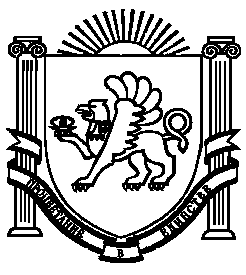 